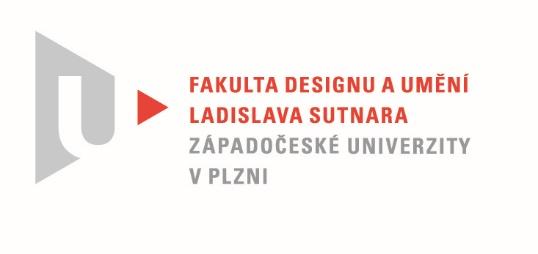 Protokol o hodnoceníkvalifikační práce Název bakalářské práce: BRAMBORÁKYPráci předložil student:  Karolína HANKOVÁStudijní obor a specializace: Multimediální design, specializace Nová médiaPosudek oponenta práce Práci hodnotil: Mgr. BcA. Denisa BytelováCíl práceCíl naplněn po všech stránkách.Stručný komentář hodnotiteleVýsledná snímek je adekvátním výstupem absolventa bakalářského studia. Práce je konzistentní, obrazově i zvukově uchopená tak, aby udržela diváka v napětí. Jediná položka, která z mého pohledu celkové vyznění narušuje, je dramaturgie. Snímek působí, jako by scénář a dramaturgická složka byla pouze periferní součástí nak kterou stojí NÁPAD a TECHNOLOGIE. Pokud by i zde bylo odvedeno více práce, Bramborákům by to prospělo. Pro rozšíření tématu doporučuji se podívat na snímek Jana Švakmajera Do pivnice (1983).Vyjádření o plagiátorstvíAutorský počin.
4. Navrhovaná známka a případný komentářVýborně – velmi dobře.Pokud byste mohla snímek znovu upravit, co byste udělala?Datum: 14. 5. 2022					Mgr. BcA. Denisa BytelováTisk oboustranný